中国施工企业管理协会文件中施企协财税字〔2019〕7号关于举办“减税降费背景下建筑企业税务管理”公益性讲座的通知
各关联协会，会员企业及有关单位：为帮助广大建筑企业在减税降费背景下抓住机遇，提升税务管理筹划能力，正确运用税收政策降低成本，加强企业内部控制，化解税务风险，充分享受税制改革红利，我会举办两期“减税降费新形势下建筑企业税务管理”公益性讲座。现将有关事项通知如下：一、 日程安排（一）时间：9月26日上午报到，13：00—17：00讲座；（二）地点：建工大厦（上海市浦东新区福山路33号4楼）。二、参加人员工程建设企业财务总监、财务经理、税务总监、税务经理、税务专员、基础会计业务人员等。三、课程内容（一）减税降费政策解读，新政对建筑企业的影响；（二）新形势下建筑企业税务筹划思路与实务问题解析；（三）建筑企业税务稽查风险应对与危机化解。四、注意事项（一）本次讲座不收取任何费用，交通、食宿等费用自理；（二）凡参加人员，请于9月20日前，使用手机微信扫描二维码填写相关信息进行报名。五、联系方式（一）中国施工企业管理协会    冷  欣：010-63253461，18641595693    郭亚光：010-63253453，15001230304（二）上海市建筑施工行业协会    郑坤明：021-63067277    附件：报名二维码               中国施工企业管理协会建筑财税工作委员会         2019年9月3日                     报名二维码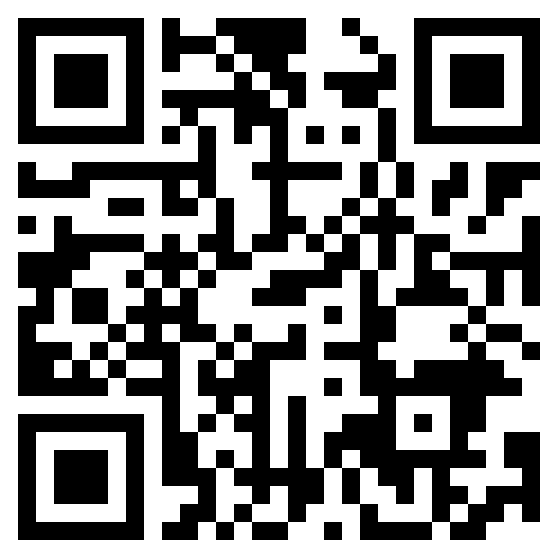 